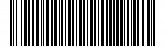 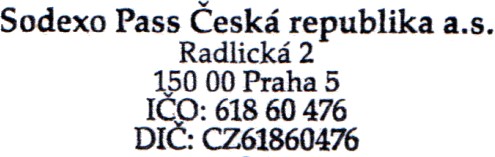 Položka	Cena / ks	Množství	Cena bez DPH	DPH	Cena s DPHNákladové středisko , Havlíčkovo nábřeží 1835/34, 70200 OstravaDodavatel:Sodexo Pass Česká republika a.s.Fakturační adresa:Radlická 2, 150 00 Praha 5 - SmíchovVězeňská služba ČRVazební věznice Ostrava, Havlíčkovo nábřeží 34a 70128	OstravaIČ: 61860476DIČ: CZ61860476Vězeňská služba ČRVazební věznice Ostrava, Havlíčkovo nábřeží 34a 70128	OstravaBanka:Komerční banka, a.s. /0100Vězeňská služba ČRVazební věznice Ostrava, Havlíčkovo nábřeží 34a 70128	OstravaČíslo účtu:XXXXXXXXXXXXXXXXXXXNázev obj.:S. symb.:0000000000Banka:	Česká národní banka /0710IBAN:S.W.I.F.T.:XXXXXXXXXXXXXXXXXXXKOMBCZPPČíslo účtu:	XXXXXXXXXXXXXXXXXXX	S. symbol:IBAN:S.W.I.F.T.:XXXXXXXXXXXXXXXXXXXKOMBCZPPOdběratel:Vězeňská služba ČR Soudní 1672/1a 14000	Praha 4IČ:   00212423	DIČ:	Č. smlouvy: C021445819CZ00212423Organizační složka:OST OstravaOdběratel:Vězeňská služba ČR Soudní 1672/1a 14000	Praha 4IČ:   00212423	DIČ:	Č. smlouvy: C021445819CZ00212423Způsob platby:Po dodáníOdběratel:Vězeňská služba ČR Soudní 1672/1a 14000	Praha 4IČ:   00212423	DIČ:	Č. smlouvy: C021445819CZ00212423K. symb.:308Odběratel:Vězeňská služba ČR Soudní 1672/1a 14000	Praha 4IČ:   00212423	DIČ:	Č. smlouvy: C021445819CZ00212423Číslo objednávky:0219000178Odběratel:Vězeňská služba ČR Soudní 1672/1a 14000	Praha 4IČ:   00212423	DIČ:	Č. smlouvy: C021445819CZ00212423PoložkaCena/ksCena/ksCena/ksCena/ksMnožstvíCena bez DPHDPHCena s DPHProdukt prodej - Stravenka99 280,00 Kč99 280,00 Kč99 280,00 Kč99 280,00 Kč199 280,00 Kč0 %99 280,00 KčPoplatek za službu - Stravenka1.00 %1.00 %1.00 %1.00 %99280992,80 Kč21 %1 201,29 KčPoplatek za pobočkové operace179,00 Kč21 %95,59 KčCelkem k úhradě	100 576,88 KčCelkem k úhradě	100 576,88 KčCelkem k úhradě	100 576,88 KčCelkem k úhradě	100 576,88 KčCelkem k úhradě	100 576,88 KčTento doklad nelze použít jako daňový dokladTento doklad nelze použít jako daňový dokladTento doklad nelze použít jako daňový dokladTento doklad nelze použít jako daňový dokladTento doklad nelze použít jako daňový dokladRekapitulace DPHCena bez DPHCena bez DPHDPHCena s DPH	Po odebrání vámi zaplacených poukazů budeCena s DPH	Po odebrání vámi zaplacených poukazů budeCena s DPH	Po odebrání vámi zaplacených poukazů budeCena s DPH	Po odebrání vámi zaplacených poukazů budeCena s DPH	Po odebrání vámi zaplacených poukazů budeSazba 0%99 280,00 Kč99 280,00 Kč0,00 Kč99 280,00 Kč	vystavena faktura - daňový doklad99 280,00 Kč	vystavena faktura - daňový doklad99 280,00 Kč	vystavena faktura - daňový doklad99 280,00 Kč	vystavena faktura - daňový doklad99 280,00 Kč	vystavena faktura - daňový dokladSazba 21%1 071,80 Kč1 071,80 Kč225,08 Kč1 296,88 Kč1 296,88 Kč1 296,88 Kč1 296,88 Kč1 296,88 KčDatum vystavení: 02.09.2020Datum vystavení: 02.09.2020Datum vystavení: 02.09.2020Datum vystavení: 02.09.2020Datum vystavení: 02.09.2020Detail k objednávceProduktCena / KsCena / KsPočet kusůCelkemCelkemCelkemCelkemCelkemStravenka80.0080.00124199 280,00 Kč99 280,00 Kč99 280,00 Kč99 280,00 Kč99 280,00 KčCelkem za produkty1241 ks99 280,00 Kč99 280,00 Kč99 280,00 Kč99 280,00 Kč99 280,00 KčSlužbaCena / jCena / jPočetCelkemCelkemCelkemCelkemCelkemPoplatek za pobočkové79,00 Kč79,00 Kč179,00 Kč79,00 Kč79,00 Kč79,00 Kč79,00 KčoperaceoperacePoplatek za službu - StravenkaPoplatek za službu - Stravenka1.00%1992,80 Kč992,80 Kč992,80 Kč992,80 Kč992,80 KčCelkem za služby bez DPHCelkem za služby bez DPH1 071,80 Kč1 071,80 Kč1 071,80 Kč1 071,80 Kč1 071,80 KčDPH 21%DPH 21%225,08 Kč225,08 Kč225,08 Kč225,08 Kč225,08 KčCelkem za službyCelkem za služby2 ks1 296,88 Kč1 296,88 Kč1 296,88 Kč1 296,88 Kč1 296,88 KčCelkemCelkem100 576,88 Kč100 576,88 Kč100 576,88 Kč100 576,88 Kč100 576,88 KčDodavatel:Sodexo Pass Česká republika a.s.Fakturační adresa:Radlická 2, 150 00 Praha 5 - SmíchovVězeňská služba ČRVazební věznice Ostrava, Havlíčkovo nábřeží 34a 70128	OstravaIČ: 61860476DIČ: CZ61860476Vězeňská služba ČRVazební věznice Ostrava, Havlíčkovo nábřeží 34a 70128	OstravaBanka:Komerční banka, a.s. /0100Vězeňská služba ČRVazební věznice Ostrava, Havlíčkovo nábřeží 34a 70128	OstravaČíslo účtu:XXXXXXXXXXXXXXXXXXXNázev obj.:S. symb.:0000000000Banka:	Česká národní banka /0710IBAN:S.W.I.F.T.:XXXXXXXXXXXXXXXXXXX KOMBCZPPČíslo účtu:	XXXXXXXXXXXXXXXXXXX	S. symbol:IBAN:S.W.I.F.T.:XXXXXXXXXXXXXXXXXXX KOMBCZPPOdběratel:Vězeňská služba ČR Soudní 1672/1a 14000	Praha 4IČ:   00212423	DIČ:	Č. smlouvy: C021445819CZ00212423Organizační složka:OST OstravaOdběratel:Vězeňská služba ČR Soudní 1672/1a 14000	Praha 4IČ:   00212423	DIČ:	Č. smlouvy: C021445819CZ00212423Způsob platby:Po dodáníOdběratel:Vězeňská služba ČR Soudní 1672/1a 14000	Praha 4IČ:   00212423	DIČ:	Č. smlouvy: C021445819CZ00212423K. symb.:308Odběratel:Vězeňská služba ČR Soudní 1672/1a 14000	Praha 4IČ:   00212423	DIČ:	Č. smlouvy: C021445819CZ00212423Číslo objednávky:0219000178Odběratel:Vězeňská služba ČR Soudní 1672/1a 14000	Praha 4IČ:   00212423	DIČ:	Č. smlouvy: C021445819CZ00212423Produkt prodej - Stravenka99 280,00 Kč199 280,00 Kč0%99 280,00 KčPoplatek za službu - Stravenka1.00 %99280992,80 Kč21%1 201,29 KčPoplatek za pobočkové operace179,00 Kč21%95,59 KčCelkem:100 576,88 Kč